Bottom of FormDescribe any scenario-specific moulage on the diagram below: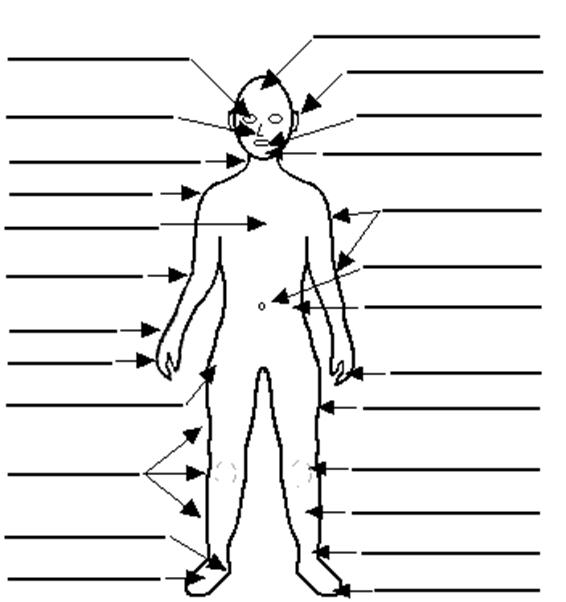 Top of FormQueen’s University Simulation Scenario TemplateTop of FormQueen’s University Simulation Scenario TemplateTop of FormQueen’s University Simulation Scenario TemplateTop of FormQueen’s University Simulation Scenario TemplateTop of FormQueen’s University Simulation Scenario TemplateTop of FormQueen’s University Simulation Scenario TemplateTop of FormQueen’s University Simulation Scenario TemplateCourse:SR Rounds, Tox IISR Rounds, Tox IISR Rounds, Tox IISR Rounds, Tox IISR Rounds, Tox IISR Rounds, Tox IICase Title:Bupivicaine OverdoseBupivicaine OverdoseBupivicaine OverdoseBupivicaine OverdoseBupivicaine OverdoseBupivicaine OverdoseBrief Case DescriptionBrief Case DescriptionBrief Case DescriptionBrief Case DescriptionBrief Case DescriptionBrief Case DescriptionBrief Case DescriptionAn 87 year old woman presents to the ED with multiple lacerations, where a junior resident inadvertently overdoses the patient on Bupivicaine (a local anestheitc).The patient proceeds to have seizures, and a VF cardiac arrest.The students must utilize Lipid Emulsion and sodium bicarbonate to resuscitate the patient successfullyAn 87 year old woman presents to the ED with multiple lacerations, where a junior resident inadvertently overdoses the patient on Bupivicaine (a local anestheitc).The patient proceeds to have seizures, and a VF cardiac arrest.The students must utilize Lipid Emulsion and sodium bicarbonate to resuscitate the patient successfullyAn 87 year old woman presents to the ED with multiple lacerations, where a junior resident inadvertently overdoses the patient on Bupivicaine (a local anestheitc).The patient proceeds to have seizures, and a VF cardiac arrest.The students must utilize Lipid Emulsion and sodium bicarbonate to resuscitate the patient successfullyAn 87 year old woman presents to the ED with multiple lacerations, where a junior resident inadvertently overdoses the patient on Bupivicaine (a local anestheitc).The patient proceeds to have seizures, and a VF cardiac arrest.The students must utilize Lipid Emulsion and sodium bicarbonate to resuscitate the patient successfullyAn 87 year old woman presents to the ED with multiple lacerations, where a junior resident inadvertently overdoses the patient on Bupivicaine (a local anestheitc).The patient proceeds to have seizures, and a VF cardiac arrest.The students must utilize Lipid Emulsion and sodium bicarbonate to resuscitate the patient successfullyAn 87 year old woman presents to the ED with multiple lacerations, where a junior resident inadvertently overdoses the patient on Bupivicaine (a local anestheitc).The patient proceeds to have seizures, and a VF cardiac arrest.The students must utilize Lipid Emulsion and sodium bicarbonate to resuscitate the patient successfullyAn 87 year old woman presents to the ED with multiple lacerations, where a junior resident inadvertently overdoses the patient on Bupivicaine (a local anestheitc).The patient proceeds to have seizures, and a VF cardiac arrest.The students must utilize Lipid Emulsion and sodium bicarbonate to resuscitate the patient successfullySearchable Keywords:Searchable Keywords:Searchable Keywords:Searchable Keywords:Searchable Keywords:Searchable Keywords:Searchable Keywords:BupivicaineIntralipidBupivicaineIntralipidBupivicaineIntralipidBupivicaineIntralipidBupivicaineIntralipidBupivicaineIntralipidBupivicaineIntralipidTarget Audience:SR ResidentsSR ResidentsSR ResidentsSR ResidentsSR ResidentsSR ResidentsNumber of Participants:555555CanMeds Roles :Medical ExpertManagerScholarCanMeds Roles :CommunicatorCollaboratorProfessionalCanMeds Roles :Health AdvocateObjectives:KnowledgeTo know the toxic dose of bupivacaineTo know the dose of intralipid, and understand its use as an antidote to bupicvicaine toxicityTo know the toxic dose of bupivacaineTo know the dose of intralipid, and understand its use as an antidote to bupicvicaine toxicityTo know the toxic dose of bupivacaineTo know the dose of intralipid, and understand its use as an antidote to bupicvicaine toxicityTo know the toxic dose of bupivacaineTo know the dose of intralipid, and understand its use as an antidote to bupicvicaine toxicityTo know the toxic dose of bupivacaineTo know the dose of intralipid, and understand its use as an antidote to bupicvicaine toxicityTo know the toxic dose of bupivacaineTo know the dose of intralipid, and understand its use as an antidote to bupicvicaine toxicitySkillsBehaviourStem: Detailed description of exerciseStem: Detailed description of exerciseFlorence is an 87 year old woman who presents to the ED with multiple lacerations following a fall through a broken glass door.  These lacerations require repair, and a junior resident uses bupivacaine as the local anesthetic.  The patient is inadvertently overdosed, and subsequently has a generalized seizure, and then progresses to a VT with a pulse, then to VF arrest.The students must administer Intralipid (lipid emulsion) at a dose of 1.5 ml/kg bolus (100cc).  This bolus can be repeated during periods of cardiac instability.  Then an infusion of 0.25ml/kg/min for 60 minutes.  If an ECG is performed, the initial ECG will show NSR with a markedly widened QRS (Na channel blockade).  This should be treated with ampules of sodium bicarbonate.Florence is an 87 year old woman who presents to the ED with multiple lacerations following a fall through a broken glass door.  These lacerations require repair, and a junior resident uses bupivacaine as the local anesthetic.  The patient is inadvertently overdosed, and subsequently has a generalized seizure, and then progresses to a VT with a pulse, then to VF arrest.The students must administer Intralipid (lipid emulsion) at a dose of 1.5 ml/kg bolus (100cc).  This bolus can be repeated during periods of cardiac instability.  Then an infusion of 0.25ml/kg/min for 60 minutes.  If an ECG is performed, the initial ECG will show NSR with a markedly widened QRS (Na channel blockade).  This should be treated with ampules of sodium bicarbonate.Roles:Script (for each role):JR: [Runs into the room to get the attending]“Help, Mrs. Jones is having a seizure!I was suturing her wounds when she started to complain of feeling unwell, then she went unresponsive and is having a seizure”[When asked how much Marcaine/Bupivaciane they used:]“I used a lot.  There were so many lacerations.  I think I’m onto my 4th bottle”Scenario Tips:Tips to future instructors to keep the scenario flowing. Anticipated difficultiesScenario Details:Scenario Details:Demographics:Name:Age:Sex:BMIFlorence Jones87female18Chief Complaint:Lacerations to her abdomen, arms, and legs after falling through a glass door that broke during the fall.After receiving Marcaine, she suffers a seizure and then cardiac arrestPast Medical History:HypertensionEarly dementia – still active, and lives independently.  Completely independent of her ADL/sMedications:HCTZ 25 mg po ODASA 81 mg po ODAllergies:NoneLab data:                    (provided if requested)LinkImaging:                  (provided if requested)LinkECG:                  (provided if requested)NSR with Wide QRS Complex – Indicative of sodium channel blockadeInitial Physical Examination Findings: (Normal if left blank)Initial Physical Examination Findings: (Normal if left blank)Vital signs:Vital signs:Temperature36.7HR95BP84/40RR18O2 saturation90%RAFinger stick glucose8.7Weight (kg)46 kgCardiovascular:Cardiovascular:Heart rate/rhythmNSRHeart soundsNormalJVPNormalPeripheral pulsesNormalEvidence of cyanosis?NoDiaphoresisNoOtherRespiratory:Respiratory:Respiratory rate/patternNormalAccessory muscle use?NoLung soundsNormalEvidence of fatigue?NoOtherAbdominal:Abdominal:Visible signs of pathology?NoBowel soundsNormalPeritoneal signs?NoTenderness?NoHepatosplenomegaly?NoSigns of ascites?NoOtherNeurological:Neurological:Level of consciousness  & BehaviourAltered LOC, generalized seizureMuscle toneGeneralized tonic/clonic seizureMotorSensoryReflexesOtherHead/Ears/Eyes/Nose/Throat/Skin:Head/Ears/Eyes/Nose/Throat/Skin:Visible abnormalitiesnoFlow Table:Flow Table:Flow Table:Flow Table:Flow Table:Flow Table:Flow Table:Flow Table:Time or Stage:0:00After NRBAfter BZD/PropofolAfter intubation5 minutes7 MinutesAfter Intralipid & DefibHeart rhythm:NSRVTVFNSRHeart rate:951300118Heart Sounds:NormalNormalBlood pressure:84/4068/30070/40Respiratory rate:18VentRespiratory Pattern:NormalO2 saturation:90%RA93% NRB98%98%0Temperature:36.7Glucose8.7Eyes:ClosedClosedPupils:NormalNormalSpecific simulator dialogue:NoneUnresponsiveOther:SeizureAbort SeizureFlow Diagram:Insert specific scenario flow diagram showing pathways for anticipated actions. Each section of the diagram should correspond to a column on the Flow Table above.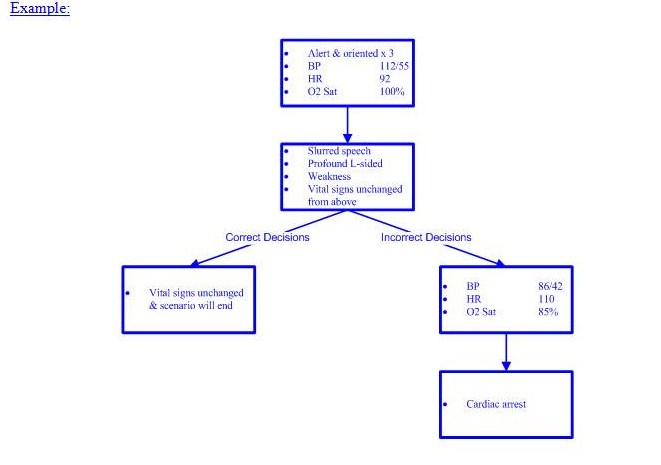 Simulator Requirements:Environment: EREnvironment: Hospital WardEnvironment: ICUEnvironment: OtherRequired simulator capabilities:AdultRequired simulator capabilities:ChildRequired simulator capabilities:Ability to talkRequired simulator capabilities:Ability to open and close eyesRequired simulator capabilities:Ability to change pupil sizeRequired simulator capabilities:Output of basic cardiorespiratory rhythmsRequired simulator capabilities:Ability to change vital signsRequired simulator capabilities:Ability to perform CPRRequired simulator capabilities:Ability to deliver energy via LifePackRequired simulator capabilities:Ability to gain IV accessRequired simulator capabilities:Ability to gain IO accessRequired simulator capabilities:Ability to get 12 and 15 lead EKG’sRequired simulator capabilities:Ability to deliver drugsRequired simulator capabilities:Ability to ventilateRequired simulator capabilities:Ability to intubateRequired simulator capabilities:Ability to catheterizeRequired simulator capabilities:Ability to needle decompressRequired simulator capabilities:Ability to insert chest tubeRequired simulator capabilities:Ability to seizeRequired simulator capabilities:Ability to simulate cyanosisRequired simulator capabilities:Other:Task trainers required:IV access trainerTask trainers required:IO access trainerTask trainers required:Lumbar puncture trainerTask trainers required:Central line access trainer (IJ, femoral, subclavian)Task trainers required:Chest tube trainerTask trainers required:Cricothyrotomy trainerTask trainers required:Pericardiocentesis trainerTask trainers required:Thoracotomy trainerTask trainers required:Other:Communications Equipment:One way wireless (confederate)Communications Equipment:Two way wireless (confederate)Communications Equipment:Overhead SpeakersCommunications Equipment:TelephoneCommunications Equipment:PagerCommunications Equipment:Other:Moulage:Mannequin ClothingMannequin ClothingHospital gownFormal work attireCasual attireAthletic clothingOther: Equipment Required:Equipment Required:Quantity RequiredQuantity RequiredSizes Required(if applicable)Diagnostic/Monitoring:Diagnostic/Monitoring:Portable monitorPortable monitorDiagnostic/Monitoring:Diagnostic/Monitoring:ThermometerThermometerDiagnostic/Monitoring:Diagnostic/Monitoring:NIBPNIBPDiagnostic/Monitoring:Diagnostic/Monitoring:DefibrillatorDefibrillatorDiagnostic/Monitoring:Diagnostic/Monitoring:EKGEKGDiagnostic/Monitoring:Diagnostic/Monitoring:CXRCXRDiagnostic/Monitoring:Diagnostic/Monitoring:O2 saturation probeO2 saturation probeAirway:Airway:Bag valve maskBag valve maskAirway:Airway:Peak flow meterPeak flow meterAirway:Airway:Nasal cannulaNasal cannulaAirway:Airway:NebulizerNebulizerAirway:Airway:Non-rebreather maskNon-rebreather maskAirway:Airway:Mechanical ventilatorMechanical ventilatorAirway:Airway:Oropharyngeal airwayOropharyngeal airwayAirway:Airway:Nasopharyngeal airwayNasopharyngeal airwayAirway:Airway:Non-invasive positive pressure ventilationNon-invasive positive pressure ventilationAirway:Airway:LaryngoscopeLaryngoscopeAirway:Airway:Endotracheal tubeEndotracheal tubeAirway:Airway:SyringeSyringeAirway:Airway:StyletStyletAirway:Airway:End tidal CO2 detector (colorimetric)End tidal CO2 detector (colorimetric)Airway:Airway:End tidal CO2 detector (capnographic)End tidal CO2 detector (capnographic)Airway:Airway:BougieBougieAirway:Airway:GlidescopeGlidescopeVascular access:Vascular access:Peripheral IVPeripheral IVVascular access:Vascular access:Arterial lineArterial lineVascular access:Vascular access:Central lineCentral lineVascular access:Vascular access:PICC linePICC lineVascular access:Vascular access:Swan Ganz catheterSwan Ganz catheterVascular access:Vascular access:Dialysis catheterDialysis catheterResuscitation:Resuscitation:Crash cartCrash cartResuscitation:Resuscitation:Trauma cartTrauma cartResuscitation:Resuscitation:Difficult airway cartDifficult airway cartResuscitation:Resuscitation:Cricothyrotomy trayCricothyrotomy trayResuscitation:Resuscitation:Chest tube trayChest tube trayResuscitation:Resuscitation:Pericardiocentesis trayPericardiocentesis trayResuscitation:Resuscitation:Chest tube trayChest tube trayResuscitation:Resuscitation:Urinary catheter trayUrinary catheter trayOther:Other:Fluids and DrugsVolume, Concentration or Dose RequiredVolume, Concentration or Dose RequiredNumber of Units RequiredNumber of Units RequiredIV Fluids:NSNSIV Fluids:0.45% NS0.45% NSIV Fluids:3% NS3% NSIV Fluids:2/3 1/3 NS2/3 1/3 NSIV Fluids:D5WD5WIV Fluids:D5 ½ NSD5 ½ NSIV Fluids:Ringer’s lactateRinger’s lactateIV Fluids:PentaspanPentaspanIV Fluids:Other: Intralipid (100mL minibag filled with milk)Other: Intralipid (100mL minibag filled with milk)100 cc100 cc22Blood products:25% albumin25% albuminBlood products:5% albumin5% albuminBlood products:pRBC’spRBC’sBlood products:PlateletsPlateletsBlood products:Fresh Frozen PlasmaFresh Frozen PlasmaBlood products:CryoprecipitateCryoprecipitateBlood products:Factor VIII concentrateFactor VIII concentrateBlood products:Factor IX concentrateFactor IX concentrateBlood products:Other:Other:Pre-filled drugs:D50WD50WPre-filled drugs:EpinephrineEpinephrinePre-filled drugs:BicarbonateBicarbonatePre-filled drugs:Calcium chlorideCalcium chloridePre-filled drugs:LidocaineLidocainePre-filled drugs:AtropineAtropinePre-filled drugs:AdenosineAdenosinePre-filled drugs:Other:Other:Other drugs:FentanylFentanylOther drugs:MidazolamMidazolamOther drugs:PropofolPropofolOther drugs:EtomidateEtomidateOther drugs:KetamineKetamineOther drugs:SuccinylcholineSuccinylcholineOther drugs:RoccuroniumRoccuroniumOther drugs:GlucagonGlucagonOther drugs:DigoxinDigoxinOther drugs:LasixLasixOther drugs:NitrogylcerinNitrogylcerinOther drugs:LabetelolLabetelolOther drugs:Other:Other:Audiovisual Needs:Imaging:(link to x-rays, CT scans, ultrasounds, MRI’s)Bloodwork:(link to bloodwork here)EKG’s:(link to EKG’s here)Short didactic presentation:(link to short presentation here – max 5 minutes)Handouts:(link to handouts here)Simulator exercise file:(link to simulator exercise file here)References:Required reading:(link to required reading here)Debriefing points:KnowledgeLink from objectivesSkillsLink from objectivesBehaviourLink from objectivesAssessment:KnowledgeObjective 1Objective 2Objective 3111222333444555PsychomotorObjective 1Objective 2Objective 3111222333444555BehaviourObjective 1Objective 2Objective 3111222333444555Global performance:12345Critical action:Critical errors:Participants’ evaluation:Link to evaluation for the session to be filled out by the participantsLink to evaluation for the session to be filled out by the participantsLink to evaluation for the session to be filled out by the participantsLink to evaluation for the session to be filled out by the participantsLink to evaluation for the session to be filled out by the participants